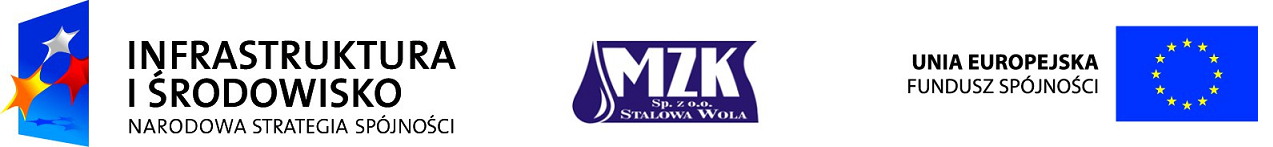 Szanowni Państwo,W celu zbadania oferty rynkowej oraz oszacowania wartości zamówienia Miejski Zakład Komunalny Sp. z o.o. w Stalowej Woli, zwraca się z uprzejmą prośbą o podanie kosztu/ceny dostawy maszyn 
i urządzeń przedstawionych w załączniku do Zakładu realizowanego w ramach Przedsięwzięcia: „Budowa zakładu Mechaniczno-Biologicznego Przetwarzania Odpadów Komunalnych w Stalowej Woli”.Wycena powinna obejmować wszystkie koszty dostawy maszyn i urządzeń:- prosimy podać cenę netto i brutto osobno,- prosimy o wycenę każdej pozycji osobno według załączonej tabelki:- wszystkie ceny powinny być podane w złotych polskich,Prosimy o wypełnienie danej części rozeznania rynku, która Państwa interesuje.Informacje na temat kosztów proszę nadsyłać na podany adres e-mail: jrp@mzk.stalowa-wola.pl  
w terminie do 23.09.2014 r.Uwaga:Niniejsza informacja nie stanowi oferty w myśl art. 66 Kodeksu Cywilnego, jak również nie jest ogłoszeniem w rozumieniu ustawy Prawo zamówień publicznych. Informacja ta ma na celu wyłącznie rozpoznanie rynku i uzyskanie wiedzy nt. kosztów/ceny dostawy maszyn 
i urządzeń przedstawionych w załączniku do Zakładu realizowanego w ramach Przedsięwzięcia: „Budowa zakładu Mechaniczno-Biologicznego Przetwarzania Odpadów Komunalnych w Stalowej Woli”.Miejski Zakład Komunalny Sp. z o.o.
37-450 Stalowa Wola
ul. Komunalna 1
(15) 842 34 11
L.p.Maszyna/UrządzenieIlość sztukCena nettoCena bruttoCzęść 1Część 1Część 1Część 1Część 11Samochód ciężarowy 22Zabudowa hakowa23System monitorowania GPS wraz z licencją na oprogramowanie GPS24Przyczepa1Część 2Część 2Część 2Część 2Część 25Ładowarka kołowa czołowa16Łyżka z listwą o poj. 3,3-4,5 m317Łyżka z listwą do gruzu i kamieni o poj. 2,7-3,0 m31Część 3Część 3Część 3Część 3Część 38Ładowarka teleskopowa29Łyżka o poj. min. 2,5 m3 do pracy na podłożu betonowym210chwytak do balotów111Widły do palet o dł. min. 1200 mm112Łyżka z dociskiem typu „krokodyl”1Część 4Część 4Część 4Część 4Część 413Wózek widłowy214widły długość 1100-1200 mm 215pług  wsuwany na w/w widły116chwytak do balotów  o zakresie otwarcia min.750÷1500 mm117pług z możliwością odśnieżania1Część 5Część 5Część 5Część 5Część 518Kontenery min.30m3219Kontener min. 30 m3 z siatką820Kontener min. 30 m3 z pokrywą221Kontener min. 7 m3 z siatką222Kontener min. 7 m3 z obniżonymi burtami2